Camper(S) Name:              				Age:      		       T-Shirt Size:Guardian(s):Email:Cell # (            ) House # (             ) Emergency Contact: Campers Medical Concerns/Allergies/Food Allergies: Camp Selection ( x ) :COLOR MAGIC				                             SUNSHINE AND SANDAROUND THE LOU				              WIZARDLY WORLDMYTHICAL AND MAGICAL			              FANTASY GARDENJUST CLAYIN AROUND				             MARVELOUS MUD               CREATIVE CHAOS                                                           SWEET TREATS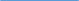 The following person/people have permission to pick-up my child from The Painted Pot on a regular basis:Person(s) Dropping Off:Contact:Person(s) Picking Up: Contact:									The above enrolled camper(s) have my permission to participate in all activities offered at The Painted Pot.  I authorize The Painted Pot to take necessary steps to insure my family’s health and safety in cast of emergency.  Furthermore, I agree to hold The Painted Pot and its employees free and harmless from damages to property or injury sustained by participation those results from operation of program.  initialI authorize The Painted Pot to use my family's name and photograph for education or public relation purposes related to the Painted Pot initialSignature                                                            Print                                                                           Date